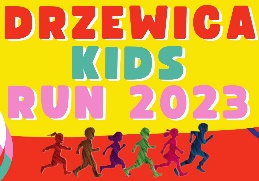 KARTA UCZESTNIKA IMPREZYDRZEWICA KIDS RUN 20234 czerwca 2023 r.Numer startowyKARTA UCZESTNIKA IMPREZYDRZEWICA KIDS RUN 20234 czerwca 2023 r.Kategoria wiekowaDane uczestnika:Dane uczestnika:Imię i nazwiskoData urodzeniaAdres zamieszkaniaDane kontaktoweDane rodzica/prawnego opiekuna:Dane rodzica/prawnego opiekuna:Imię i nazwiskoAdres zamieszkaniaDane kontaktoweOświadczenieJa niżej podpisany/a oświadczam, że wyrażam zgodę na udział ………………………………………………..……………. w imprezie „DRZEWICA KIDS RUN 2023”……………………………………………(Czytelny podpis)Informacja o spełnieniu wymogów określonych w regulaminie imprezy lokalnej (weryfikacja w dniu imprezy przez organizatora)Informacja o spełnieniu wymogów określonych w regulaminie imprezy lokalnej (weryfikacja w dniu imprezy przez organizatora)Informacja o spełnieniu wymogów określonych w regulaminie imprezy lokalnej (weryfikacja w dniu imprezy przez organizatora)Uczestnik posiada prawidłowo wypełnioną kartę uczestnika imprezy.Uczestnik posiada prawidłowo wypełnioną kartę uczestnika imprezy.TAKNIENIE DOTYCZYKarta uczestnika zawiera podpis – zgodę na udział osoby niepełnoletniej 
w imprezie lokalnej, udzieloną przez rodzica lub prawnego opiekuna.  Karta uczestnika zawiera podpis – zgodę na udział osoby niepełnoletniej 
w imprezie lokalnej, udzieloną przez rodzica lub prawnego opiekuna.  TAKNIENIE DOTYCZYUczestnik imprezy został zweryfikowany przez organizatora poprzez okazanie dokumentu tożsamości, ważnej legitymacji szkolnej lub innego dokumentu potwierdzającego zgodność danych w karcie uczestnika. Uczestnik imprezy został zweryfikowany przez organizatora poprzez okazanie dokumentu tożsamości, ważnej legitymacji szkolnej lub innego dokumentu potwierdzającego zgodność danych w karcie uczestnika. TAKNIENIE DOTYCZYUczestnik nie jest pod wpływem oraz w posiadaniu jakichkolwiek środków odurzających oraz nielegalnych substancji. Uczestnik nie jest pod wpływem oraz w posiadaniu jakichkolwiek środków odurzających oraz nielegalnych substancji. TAKNIENIE DOTYCZYPotwierdzam spełnienie wymogów 
i dopuszczam uczestnika do udziału w imprezie……………………………………………(Data i czytelny podpis)Potwierdzam, że wymogi nie zostały spełnione
i nie dopuszczam uczestnika do udziału w imprezie……………………………………………(Data i czytelny podpis)Potwierdzam, że wymogi nie zostały spełnione
i nie dopuszczam uczestnika do udziału w imprezie……………………………………………(Data i czytelny podpis)Oświadczenie rodzica/opiekuna prawnego dzieckaNiniejszym oświadczam, że moje dziecko bierze udział w imprezie „Drzewica Kids Run 2023 ” na moją odpowiedzialność. Zapoznałem/am się z treścią Regulaminu imprezy i zobowiązuję się do jego przestrzegania. Oświadczam również, że nie istnieją żadne przeciwwskazania medyczne do udziału mojego dziecka w imprezie. Jestem świadom/świadoma ryzyka jakie niesie za sobą udział w imprezie, w tym konsekwencji dla zdrowia lub życia. Wyrażam zgodę na wykorzystywanie i przetwarzanie danych osobowych zawartych w niniejszym formularzu w zakresie związanym z organizacją wydarzenia (zgodnie z Rozporządzeniem Parlamentu Europejskiego i Rady (UE) 2016/679 z dnia 27 kwietnia 2016 r. w sprawie ochrony osób fizycznych w związku z przetwarzaniem danych osobowych i w sprawie swobodnego przepływu takich danych oraz uchylenia dyrektywy 95/46/WE). Wyrażam zgodę na nieodpłatne wykorzystanie wizerunku mojego dziecka w formie fotografii lub zapisu wideo oraz udzielam Organizatorowi i Partnerom nieodpłatnej licencji na wykorzystanie go na wszystkich polach eksploatacji, w tym: - utrwalania i rozpowszechniania w dowolnej formie oraz wprowadzania do pamięci komputera,- wykorzystania do promocji i organizacji imprez oraz w celu ich promocji w kontekście udziału w imprezie, zamieszczania i publikowania w wydawnictwach, na promocyjnych materiałach drukowanych, w prasie, na stronach internetowych oraz w przekazach telewizyjnych i radiowychzgodnie z ustawą o prawie autorskim i prawach pokrewnych (Dz. U. z 2022 r. poz. 2509).Notatki i uwagi organizatora